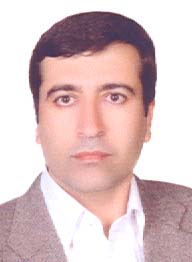 دانشیار گروه فنی کشاورزی- دانشگاه تهرانمحمد ابونجمیگروه فنی کشاورزیتلفن دفتر:  +98 (21)02136040614پست الکترونیکی: abonajmi@ut.ac.irتحصیلاتPh.D ,1388,مکانیک ماشینهای کشاورزی,تهران
M.S,1378,مکانیک ماشینهای کشاورزی,شیراز
کارشناسی,1376,ماشینهای کشاورزی,شیراز
زمینههای تخصصیو حرفهایسوابق کاري و فعالیت های اجراییاستاد مشاور  علمی-فرهنگی دانشجویان کارشناسی 99-(1399-1402)
نماینده هیأت اجرایی جذب دانشگاه تهران در  پردیس ابوریحان-(1399-1401)
رئیس مرکز آموزش‌های آزاد پردیس ابوریحان-(1396-1398)
فعالیت های علمیمقالات- Apple Firmness Prediction During Shelf Life Using the Finite Element Method and Acoustic Vibration Response. Fathizadeh Zahed, Aboonajmi Mohammad, Hassan Beygi Bidgoli Seyed Reza (2023)., Erwerbs-Obstbau, 9(1).

- The Effect of Data Fusion on Improving the Accuracy of Olive Oil Quality Measurement. Zarezadeh Mohammad Reza, Aboonajmi Mohammad, Ghasemi varnamkhasti Mahdi (2023)., Food Chemistry.X, 18(100622), 100622.

- تشخیص عیب جعبه‌دنده با استفاده از تحلیل داده‌های صوتی به روش کپستروم. زمانی مهدی, ابونجمی محمد, حسن بیگی بیدگلی سیدرضا (1401)., مجله علمی پژوهشی مهندسی ساخت و تولید, 9(10), 1-10.

- Applications of ultrasound techniques in tandem with non-destructive approaches for the quality evaluation of edible oils. Zarezadeh Mohammad Reza, Aboonajmi Mohammad, Ghasemi varnamkhasti Mahdi (2022)., JOURNAL OF FOOD SCIENCE AND TECHNOLOGY-MYSORE, 59(8), 2940-2950.

- اثر شستشو با فراصوت قدرتی بر انبارمانی قارچ خوراکی. ابونجمی محمد, گنجدوست مریم, میرسعیدقاضی حسین, آصف پور کیوان (1401)., پژوهش های صنایع غذایی, 32(2), 139-152.

- کیفیت سنجی غیرمخرب میوه سیب با استفاده از امواج صوتی، ارتعاشی و شبکه عصبی مصنوعی. فتحی زاده زاهد, ابونجمی محمد, حسن بیگی بیدگلی سیدرضا (1400)., فناوری آزمونهای غیرمخرب, 2(9), 98-106.

- Nondestructive methods for determining the firmness of apple fruit flesh. Fathizadeh Zahed, Aboonajmi Mohammad, Hassan Beygi Bidgoli Seyed Reza (2021)., Information Processing in Agriculture, 8(4), 515-527.

- انتخاب الگوریتم بهینه‌ی طبقه‌بندی و تشخیص تقلب در روغن زیتون با استفاده از ماشین‌بویایی. زارع زاده محمدرضا, ابونجمی محمد, قاسمی ورنامخواستی مهدی, آذری کیا فاطمه (1400)., نشریه ماشین های کشاورزی, 11(2).

- Olive Oil Classification and Fraud Detection Using E-Nose and Ultrasonic System. Zarezadeh Mohammad Reza, Aboonajmi Mohammad, Ghasemi varnamkhasti Mahdi, Azarikia Fatemeh (2021)., Food Analytical Methods, 1(1).

- Effects of power ultrasound treatment on the shelf life of button mushrooms: Digital image processing and microbial counting can reveal the effects. Ganjdoost Maryam, Aboonajmi Mohammad, Efamily Hossein, Asefpour Vakilian Keyvan (2021)., FOOD SCIENCE & NUTRITION, 9(7), 3538-3548.

- Classification of Apples Based on the Shelf Life Using ANN and Data Fusion. Fathizadeh Zahed, Aboonajmi Mohammad, Hassan Beygi Bidgoli Seyed Reza (2021)., Food Analytical Methods, 14(4).

- Fraud detection and quality assessment of olive oil using ultrasound. Zarezadeh Mohammad Reza, Aboonajmi Mohammad, Ghasemi varnamkhasti Mahdi (2021)., FOOD SCIENCE & NUTRITION, 9(1), 180-189.

- The effect of ultrasound treatment on the efficiency of membrane clarification of carrot juice. Hemati Arash, Efamily Hossein, Aboonajmi Mohammad (2021)., JOURNAL OF FOOD PROCESSING AND PRESERVATION, 45(1), 1-11.

- تعیین کیفیت غیرمخرب روغن زیتون با آزمون فراصوتی. زارع زاده محمدرضا, ابونجمی محمد, قاسمی ورنامخواستی مهدی (1399)., فناوری آزمونهای غیرمخرب, دوم(ششم), 62-71.

- فناوری ماشین‌بینایی در کشاورزی دقیق: مروری جامع بر اصول و کاربردها. قربانی قصابعلیسرائی مرضیه, ابونجمی محمد, آصف پور کیوان (1399)., مجله محاسبات نرم, 9(1), 92-113.

- ارزیابی عملکرد دو سامانه نیوماتیکی مبارزه با آفات زراعی به منظور مدیریت موضعی مزارع محصولات ارگانیک. طبیبی زهرا, ابونجمی محمد (1399)., مهندسی مکانیک, 29(132), 3-8.

- طراحی، ساخت و آزمون دستگاه بافت سنج تلفیقی صوتی-ارتعاشی میوه‌ها. فتحی زاده زاهد, ابونجمی محمد, حسن بیگی بیدگلی سیدرضا (1399)., مجله مهندسی بیوسیستم ایران, 51(2), 295-304.

- Effect of power ultrasound on the extraction of black caraway (   Carum carvi   L.) and evaluation of their qualitative properties using response surface methodology. Shaterabadi Dariush, Aboonajmi Mohammad, Ghorbani Javid Majid, Arabhosseini Akbar (2020)., FOOD SCIENCE & NUTRITION, 8(8).

- Nondestructive firmness prediction of apple fruit using acoustic vibration response. Fathizadeh Zahed, Aboonajmi Mohammad, Hassan Beygi Bidgoli Seyed Reza (2020)., SCIENTIA HORTICULTURAE, 262(4), 109073.

- بازرسی غیرمخرب محصولات کشاورزی غده‌ای طی دوره انبارمانی با آزمون‌های صوتی و فشاری. کریمی رسول, ابونجمی محمد, حسن بیگی بیدگلی سیدرضا (1398)., مجله علمی پژوهشی مهندسی ساخت و تولید, 6(7), 52-60.

- اصالت‌سنجی و تشخیص تقلب مواد غذایی بر اساس تکنیک‌های انگشت‌نگاری و ابزارهای شیمی‌سنجی. سرلکی احسان, ابونجمی محمد (1398)., بهداشت مواد غذایی, 9(35), 13-36.

- فناوری‌های سبز: رویکردی نوین و پایدار در استخراج ترکیبات زیست فعال از پسماندهای غذایی-کشاورزی. سرلکی احسان, ابونجمی محمد, مرزبان ایمان, بخشی حمیدرضا (1398)., شیمی سبز و فناوریهای پایدار, 1(1).

- فراصوت تشخیصی، روشی غیرمخرب در کیفیت سنجی محصولات کشاورزی-غذایی. زارع زاده محمدرضا, ابونجمی محمد (1397)., فناوری آزمونهای غیرمخرب, دوم(سوم).

- کاربرد صوت در تعیین کیفیت درونی محصولات غذایی و کشاورزی. کریمی رسول, ابونجمی محمد (1397)., نشریه علمی ترویجی صوت و ارتعاش, 7(13), 39-55.

- بررسی تأثیر امواج فراصوت قدرتی بر ویژگی های فیزیکی-شیمیایی و درصد پایداری نوشیدنی دوغ. ابونجمی محمد, شمس سیامک, میرسعیدقاضی حسین (1397)., مجله علوم و صنایع غذایی ایران, 15(79), 131-141.

- مقایسه روش فراصوت با دیگر روشهای نوین در استخراج عصاره گیاهان دارویی. شاطرآبادی داریوش, ابونجمی محمد, قربانی جاوید مجید, عرب حسینی اکبر (1396)., نشریه علمی ترویجی صوت و ارتعاش, 6(12), 15-30.

- Effects of ultrasound pre-treatment on quantity and quality of essential oil of tarragon ( Artemisia dracunculus  L.) leaves. Bahmani Leila, Aboonajmi Mohammad, Arabhosseini Akbar, Efamily Hossein (2018)., Journal of Applied Research on Medicinal and Aromatic Plants, 8(1), 47-52.

- ANN modeling of extraction kinetics of essential oil from tarragon using ultrasound pre-treatment. Bahmani Leila, Aboonajmi Mohammad, Arabhosseini Akbar, Efamily Hossein (2018)., Engineering in Agriculture, Environment and Food, 10(na), na.

- Optimization of ultrasound-assisted extraction of ascorbic acid from fennel (Foeniculum vulgare) seeds and evaluation its extracts in free radical scavenging. Ghorbani Marzeyeh, Aboonajmi Mohammad, Ghorbani Javid Majid, Arabhosseini Akbar (2017)., Agricultural Engineering International: CIGR Journal, 19(4), 209-218.

- بررسی تاثیرامواج فراصوت بر خواص فیزیکی وشیمیایی روغن گردو. رهبر فاطمه, ابونجمی محمد, خزائی جواد, رجائی پیمان (1396)., فصلنامه فناوری های نوین غذایی, 5(17), 39-47.

- بررسی پارامترهای مؤثر افشانه فراصوت بر خواص فیزیکی پودر گوجه‌فرنگی. ارجمندی محمدرضا, ابونجمی محمد, چگینی غلامرضا (1396)., نشریه ماشین های کشاورزی, 7(2), 427-438.

- تأثیر شرایط عصاره گیری با امواج فراصوت بر عملکرد و خواص آنتی اکسیدانی عصاره گیاه رازیانه. قربانی مرضیه, ابونجمی محمد, قربانی جاوید مجید, عرب حسینی اکبر (1396)., مجله علوم و صنایع غذایی ایران, 14(67), 63.

- بازخوانی وقفنامه بقعه شیخ دانیال در خنج فارس. ابونجمی محمد, صادقی یونس (1396)., فصلنامه وقف میراث جاویدان, 24(95-96), 151-168.

- تأثیر امواج فراصوت بر میزان استخراج آسکوربیک اسید از دانه رازیانه و توانایی عصاره آن در بهبود ویژگیهای آنتی اکسیدانی. قربانی مرضیه, ابونجمی محمد, قربانی جاوید مجید, عرب حسینی اکبر (1396)., پژوهش های صنایع غذایی, 27(1), 59-71.

- یش‌بینی پاسخ آکوستیک، شاخص تردی و سفتی میوه خیار با استفاده از شبکه‌های عصبی مصنوعی. جهانگیری مهدی, حسن بیگی بیدگلی سیدرضا, ابونجمی محمد, لطفی محمود (1396)., مجله علوم و صنایع غذایی ایران, 14(63), 265-276.

- باز خوانی یک وقفنامه در خنج فارس. ابونجمی محمد, صادقی یونس (1395)., فصلنامه وقف میراث جاویدان, 24(94), 141-164.

- طراحی، ساخت و آزمون سامانه پایش وضعیت جعبه دنده با کمک پردازش سیگنال های صوتی. زمانی مهدی, ابونجمی محمد, حسن بیگی بیدگلی سیدرضا (1395)., نشریه ماشین های کشاورزی, 6(2), 322-335.

- تأثیر پیش تیمار فراصوت در خیساندن بر خصوصیات فیزیکی و شیمیایی دو رقم برنج ایرانی. قانون حکیمه, ابونجمی محمد, موحد سارا (1395)., مجله مهندسی بیوسیستم ایران, 47(1), 127-138.

- Effects of storage duration and conditions on mechanical properties of Viola cucumber fruit under compression loading. Jahangiri Mehdi, Hassan Beygi Bidgoli Seyed Reza, Aboonajmi Mohammad, Lotfi Mahmoud (2016)., Agricultural Engineering International: CIGR Journal, 18(2), 323-332.

- Quality Assessment of Poultry Egg Based on Visible–Near Infrared Spectroscopy and Radial Basis Function Networks. Aboonajmi Mohammad, Saberi Amir, Abbasiyan Najafabadi Turaj, Kondo Naoshi (2016)., INTERNATIONAL JOURNAL OF FOOD PROPERTIES, 19(5), 1163-1172.

- امواج فراصوتی روشی نوین در استخراج ترکیب های گیاهی. ابونجمی محمد, قربانی مرضیه, قربانی جاوید مجید (1394)., نشریه علمی ترویجی صوت و ارتعاش, 4(8), 85-99.

- آزمونهای غیر مخرب و کاربرد آن در صنایع غذایی و کشاورزی. ابونجمی محمد (1394)., فناوری آزمونهای غیرمخرب, اول(1), 41-44.

- Effect of ultrasound on different mechanisms of fouling during membrane clarification of pomegranate juice. Aliasghari Aghdam Morteza, Efamily Hossein, Aboonajmi Mohammad, Kianmehr Mohammad Hossein (2015)., Innovative Food Science & Emerging Technologies, 30(in press), 127-131.

- Moisture dependent physical and mechanical properties of Mazafati date pit. Saberi Moghadam Mojtaba, Hassan Beygi Bidgoli Seyed Reza, Aboonajmi Mohammad (2015)., Agricultural Engineering International: CIGR Journal, 17(2), 228-242.

- The effect of ultrasound waves on the efficiency of membrane clarification of pomegranate juice. Aliasghari Aghdam Morteza, Efamily Hossein, Aboonajmi Mohammad, Kianmehr Mohammad Hossein (2015)., INTERNATIONAL JOURNAL OF FOOD SCIENCE AND TECHNOLOGY, 50(4), 892-898.

- A Review on Application of Acoustic Analysis in Quality Evaluation of Agro-food Products. Aboonajmi Mohammad, Jahangiri Mehdi, Hassan Beygi Bidgoli Seyed Reza (2015)., JOURNAL OF FOOD PROCESSING AND PRESERVATION, 39(6), n/a-n/a.

- Prediction of Poultry Egg Freshness Using Vis-Nir Spectroscopy with Maximum Likelihood Method. Aboonajmi Mohammad, Abbasiyan Najafabadi Turaj (2014)., INTERNATIONAL JOURNAL OF FOOD PROPERTIES, 17(10), 2166-2176.

- A STATISTICAL APPROACH TO CLASSIFY AGRICULTURAL SATELLITE IMAGES USING TEXTURAL FEATURES EXTRACTION. Asefour Vakilian Keyvan, Aboonajmi Mohammad, Massah Jafar (2014)., Journal of Engineering Studies and Research, 20(1), 17-22.

- An experimental investigation of Perkins A63544 diesel engine performance using D-Series fuel. Hassan Beygi Bidgoli Seyed Reza, Istan Vahideh, Ghobadian Barat, Aboonajmi Mohammad (2013)., ENERGY CONVERSION AND MANAGEMENT, 76(76), 356-361.

- Prediction Of Poultry Egg Freshness Using Ultrasound. Aboonajmi Mohammad, Setarehdan ُSeyed Kamaledin, Akram Asadollah,  Takahishi Nishizu,  Naoshi Kondo (2013)., INTERNATIONAL JOURNAL OF FOOD PROPERTIES, 17(9), 1889-1899.

- An Ultrasound Based technique for the determination of poultry egg quality. Aboonajmi Mohammad, Akram Asadollah, Nishizu TAKAHISHI, Kondo Naoshi, Setarehdan ُSeyed Kamaledin, Rajabi Pour Ali (2010)., Research in Agricultural Engineering, 56(1), 26-32.

- کیفیت سنجی تازگی تخم مرغ خوراکی به وسیله امواج فراصوتی. ابونجمی محمد, اکرم اسداله, ستاره دان سیدکمال الدین, رجبی پور علی (1388)., فصلنامه مهندسی پزشکی زیستی, 3(1), 65-55.

- Effects of Shaking mode Frequency and Amplitude on Shahani Date Fruit Detchmant. II : Field Experiment. Aboonajmi Mohammad,  Mohammad Loghavi (2002)., IRAN AGRICULTURAL RESEARCH, 1(21), -.

- EFFECTS OF SHAKING MODE, FREQUENCY AND AMPLITUDE ON 'SHAHANI' DATE FRUIT DETACHMENT, II : FIELD EXPERIMENT. Aboonajmi Mohammad,  Mohammad Loghavi (2001)., IRAN AGRICULTURAL RESEARCH, 20(2), 121-138.

کنفرانس ها- کاربرد سیستم های پهپادی در کشاورزی دقیق. طاهرلوئی صفا رضا, ابونجمی محمد, نصری فرشاد (1402)., پانزدهمین کنگره ملی  و اولین کنگره بین المللی مهندسی مکانیک بیوسیستم و مکانیزاسیون کشاورزی, 29-31 مرداد, کرج, ایران.

- بررسی استفاده ازسامانه فراصوت-کلونجر(اعمال همزمان)دراستخراج اسانس انیسون. موسوی مهماندوستی میر محمد, ابونجمی محمد, گودرزی سعید, عرب حسینی اکبر (1402)., پانزدهمین کنگره ملی  و اولین کنگره بین المللی مهندسی مکانیک بیوسیستم و مکانیزاسیون کشاورزی, 29-30 مرداد, کرج, ایران.

- بررسی شاخص NDVI به کمک عکس های ماهواره ای لندست 8 و مدلسازی آن به کمک شبکه عصبی مصنوعی (منطقه مورد مطالعه: منطقه حفاظت شده مانشت- استان ایلام ). نصری فرشاد, ابونجمی محمد (1402)., همایش ملی توسعه کشاورزی با رویکرد فناوری های هوشمند, 28-28 فروردین, ایران.

- امکان سنجی استفاده از سامانه قابل حمل ضربه زن برای تشخیص ترک در پوسته تخم مرغ. مقدم احمدی رامین, ابونجمی محمد, فتحی زاده زاهد, حسن بیگی بیدگلی سیدرضا (1401)., چهاردهمین کنگره ملی مهندسی مکانیک بیوسیستم و مکانیزاسیون ایران, 15-17 مرداد, کرمانشاه, ایران.

- فراصوت قدرتی در استخراج عصاره از بذر زنیان. ابونجمی محمد, کاک اللهی آکو (1400)., کنگره بین‌المللی "گیاهان دارویی؛ مکانیزاسیون و فرآوری", 2-4 بهمن, کرج, ایران.

- بررسی امکان استفاده از امواج تراهرتز در کیفیت سنجی محصولات کشاورزی و صنایع غذایی. شهبازی رضا, ابونجمی محمد (1400)., سیزدهمین کنگره ملی مهندسی مکانیک بیوسیستم و مکانیزاسیون ایران, 24-26 مرداد, تهران, ایران.

- کاربرد فراصوت در افزایش کیفیت گوشت قرمز. بیگ زاده یاسان, ابونجمی محمد (1400)., کنگره بین المللی علوم غذا و سلامت عمومی, 23-25 مرداد, ایران.

- Quality Assessment of Olive Oil by Fusion of Two Non-Destructive Methods. Zarezadeh Mohammad Reza, Aboonajmi Mohammad, Ghasemi varnamkhasti Mahdi, Azarikia Fatemeh (2021)., the 6th Iranian International NDT Conference, 17-18 February, Tehran, Iran.

- کاربرد ترموگرافی و نقش آن در بازرسی های پیشگیرانه و غیر مخرب در صنایع غذایی و کشاورزی. لردی فرد طوبی, ابونجمی محمد (1399)., ششمین کنفرانس بین‌المللی آزمون‌های غیرمخرب ایران, 29-30 دی, تهران, ایران.

- Non-destructive assessment of the egg quality. Behboodi Siavash, Aboonajmi Mohammad, Hassan Beygi Bidgoli Seyed Reza (2021)., the 6th Iranian International NDT Conference, 17-18 February, Tehran, Iran.

- طبقه بندی سیب بر اساس عمر انبارمانی با ترکیب داده ها توسط شبکه عصبی مصنوعی. فتحی زاده زاهد, ابونجمی محمد, حسن بیگی بیدگلی سیدرضا (1398)., دوازدهمین کنگره ملی مهندسی مکانیک بیوسیستم و مکانیزاسیون ایران, 16-18 دی, اهواز, ایران.

- مروری بر ارزیابی مواد غذایی با زبان الکتریکی و کاربرد آن در صنایع غذایی. لیلائی مائده, ابونجمی محمد (1398)., دوازدهمین کنگره ملی مهندسی مکانیک بیوسیستم و مکانیزاسیون ایران, 16-18 دی, اهواز, ایران.

- زبان الکترونیکی و کاربرد آن در صنایع غذایی. لیلائی مائده, ابونجمی محمد (1398)., سومین کنگره بین المللی و بیست وششمین کنگره ملی علوم و صنایع غذایی ایران, 26-28 مرداد, تهران, ایران.

- Electronic nose sensing technology for nondestructive quality evaluation of Agro-food products. nemati zahra, Aboonajmi Mohammad, سرلکی احسان (2019)., 3rd international and 26th Iranian congress of food and science technology, 17-19 September, Tehran, IRAN.

- Rrefuse-derived Fuels (RDF) Analysis for Energy Generation and its usage in various Sectors. Hajinezhad Ahmad, Nasiri Saba, علیزاده نسترن, Aboonajmi Mohammad (2019)., Iranian conference of reneable energy and disrtibuted generation, 11-12 June, Tehran, IRAN.

- بازیابی و پالایش ترکیبات زیست فعال با ارزش افزوده بالا از پسماندهای صنایع غذایی با استفاده از فناوریهای غشایی. سرلکی احسان, ابونجمی محمد, مرزبان ایمان (1398)., هشتمین همایش ملی  امنیت غذایی؛ ایده‌ها و پژوهش‌ها در مهندسی بازیافت و کاهش ضایعات کشاورزی, 11-11 فروردین, تهران, ایران.

- ارزیابی صدای تراکتور دوچرخ در موقعیت گوش راننده با استفاده از مخلوط سوختهای دیزل و بیودیزل. رسولی حامد, حسن بیگی بیدگلی سیدرضا, ابونجمی محمد, قربانی زهرا (1397)., دومین کنفرانس ملی توسعه کشاورزی، زمین سالم, 28-28 بهمن, کرج, ایران.

- مقایسه اقتصادی و زیست محیطی استفاده از سوخت مشتق شده از زباله و سوخت های فسیلی رایج برای تولید انرژی. نصیری سبا, ابونجمی محمد, علیزاده نسترن (1397)., کنفرانس بین المللی مطالعات بین رشته ای در مدیریت و مهندسی, 23-23 بهمن, تهران, ایران.

- توسعه یک صداخفه کن انعکاسی برای کاهش صدای موتور یک تراکتور دوچرخ. رسولی حامد, حسن بیگی بیدگلی سیدرضا, ابونجمی محمد, قربانی زهرا (1397)., پنجمین کنفرانس بین المللی پژوهشهای کاربردی در مهندسی برق، مکانیک و مکاترونیک, 4-5 دی, تهران, ایران.

- بررسی خواص ثبات رنگی رنگدانه پودرپوست پیاز تولیدشده به وسیله افشانه فراصوت برروی الیاف پشم. علیزاده معصومه, ابونجمی محمد, چگینی غلامرضا (1397)., همایش ملی مواد رنگزا، محیط زیست و توسعه پایدار, 13-14 آبان, تهران, ایران.

- بررسی توزیع ذرات پودر رنگدانه با افشانه فراصوت وخشک کن صفحه داغ از زائدات پوست پیاز. علیزاده معصومه, ابونجمی محمد, چگینی غلامرضا, کریمی رسول (1397)., همایش ملی مواد رنگزا، محیط زیست و توسعه پایدار, 13-14 آبان, تهران, ایران.

- Non-destructive Apple Firmness Measurement Using Acoustic Impulse Response. Fathizadeh Zahed, Aboonajmi Mohammad, Hassan Beygi Bidgoli Seyed Reza, Yazdani Navid (2018)., 5th Iranian International Nondestructive Testing Conference (IRNDT 2018), 4-5 November, Tehran, Iran.

- Detection Of Hollow Heart In Potatoes Using Sound Signal Processing. Karimi Rasul, Aboonajmi Mohammad, Hassan Beygi Bidgoli Seyed Reza (2018)., 5th Iranian International Nondestructive Testing Conference (IRNDT 2018), 4-5 November, Tehran, Iran.

- ارزیابی استفاده فراصوت قدرتی و پراکسید هیدروژن بر ماندگاری قارچ. گنجدوست مریم, ابونجمی محمد, میرسعیدقاضی حسین (1397)., یازدهمین کنگره ملی  مهندسی مکانیک بیوسیستم و مکانیزاسیون ایران, 12-14 مرداد, همدان, ایران.

- تاثیر شکل هندسی بر روی بسامدهای طبیعی میوه سیب در مدلسازی اجزای محدود. فتحی زاده زاهد, ابونجمی محمد, حسن بیگی بیدگلی سیدرضا, یزدانی نوید (1397)., یازدهمین کنگره ملی  مهندسی مکانیک بیوسیستم و مکانیزاسیون ایران, 12-14 مرداد, همدان, ایران.

- بررسی و مقایسه سیستم های حرارتی گلخانه ها. نصوری گزنی مهدی, چگینی غلامرضا, کرمانی علی ماشاء الله, ابونجمی محمد (1397)., یازدهمین کنگره ملی مهندسی مکانیک بیوسیستم و مکانیزاسیون ایران, 12-14 مرداد, همدان, ایران.

- پیش بینی طول دوره انبارمانی سیب زمینی با استفاده از پردازش سیگنالهای صدا. کریمی رسول, ابونجمی محمد, حسن بیگی بیدگلی سیدرضا (1397)., یازدهمین کنگره ملی  مهندسی مکانیک بیوسیستم و مکانیزاسیون ایران, 12-14 مرداد, همدان, ایران.

- Foreign body detection approaches in food and beverage products. Zarezadeh Mohammad Reza, Aboonajmi Mohammad (2018)., XIX  World Congress of CIGR 2018, 22-25 April, Antalya, Turky.

- Detection of foreign bodies in processed food and drinking by means of ultrasound. Zarezadeh Mohammadreza, Aboonajmi Mohammad (2018)., XIX World Congress of CIGR 2018, 22-25 April, Antalya, Turky.

- شستشو با فراصوت قدرتی روشی نوین در افزایش انبار مانی محصولات کشاورزی. گنجدوست مریم, ابونجمی محمد (1396)., اولین همایش ملی صنایع فراوری محصولات کشاورزی, 11-11 دی, کرمان, ایران.

- افشانه فراصوتی روشی موثر برای تولید پودر رنگدانه از زائدات محصولات گیاهی. علیزاده معصومه, ابونجمی محمد (1396)., اولین همایش ملی صنایع فراوری محصولات کشاورزی, 11-11 دی, کرمان, ایران.

- The Effect of Ultrasound on Permeation Flux and Changes in Blocking Mechanisms during Dead-End Microfiltration of Carrot Juice. Hemati Arash, Efamily Hossein, Aboonajmi Mohammad (2017)., 19th International Conference on Advanced Food Processing and Food Additives, 28-29 August, paris, France.

- Application of machine vision in agricultural products. Faridi Hamideh, Aboonajmi Mohammad (2017)., Fourth Iranian International NDT Conference(IRNDT 2017), 26-27 February, Tehran, Iran.

- Nondestructive Air-coupled Ultrasound Measurement in the Food Industries. Fathizadeh Zahed, Aboonajmi Mohammad (2017)., Fourth Iranian International NDT Conference(IRNDT 2017), 26-27 February, Tehran, Iran.

- فناوری نانو در کشاورزی و اثرات آن بر محیط زیست. ابونجمی محمد, همتیان رسول, رحیمی نجف آبادی ابراهیم (1395)., هفتمین همایش ملی بررسی ضایعات محصولات کشاورزی, 19-19 مهر, تهران, ایران.

- ارزیابی نازل فراصوت با مطالعه مرفولوژی پودر گوجه فرنگی. ارجمندی محمدرضا, ابونجمی محمد (1395)., اولین کنگره بین المللی و بیست و چهارمین کنگره ملی علوم و صنایع غذایی ایران, 28-29 شهریور, تهران, ایران.

- مروری بر خواص صوتی محصولات کشاورزی و مواد غذایی. زارع زاده محمد رضا, ابونجمی محمد (1395)., اولین کنگره بین المللی و بیست و چهارمین کنگره ملی علوم و صنایع غذایی ایران, 27-29 شهریور, تهران, ایران.

- Monitoring of the Force-Deformation Curve of Kish Cucumber Fruit During Storage. Jahangiri Mehdi, Hassan Beygi Bidgoli Seyed Reza, Aboonajmi Mohammad, Lotfi Mahmoud (2016)., First international Food Science and Technology Congress, 18-20 October, Tehran, Iran.

- صدای خرد شدن شاخصی برای تعیین کیفیت میوه خیار. جهانگیری مهدی, حسن بیگی بیدگلی سیدرضا, ابونجمی محمد, خشه چی مرتضی (1395)., اولین کنگره بین المللی و بیست و چهارمین کنگره ملی علوم و صنایع غذایی ایران, 27-29 شهریور, تهران, ایران.

- راهکارهای اجرای قابلیت ردیابی مواد غذایی. فتحی زاده زاهد, ابونجمی محمد (1395)., کنگره غذا و سلامت, 26-27 fa-month-0, ساری, ایران.

- Nondestructive Quality Assessment of Agro-Food Products. Aboonajmi Mohammad, Faridi Hamideh (2016)., Third Iranian International NDT Conference, 21-22 February, Tehran, Iran.

- شناسایی عیوب جعبه دنده با کمک پردازش سیگنالهای صوتی از طریق تبدیل فوریه سریع و ماشینهای بردار پشتیبان. زمانی مهدی, ابونجمی محمد, حسن بیگی بیدگلی سیدرضا (1394)., سومین کنفرانس بین المللی آزمونهای غیر مخرب ایران, 2-3 بهمن, تهران, ایران.

- بررسی روندتشخیص عیب و پایش وضعیت هوشمند جعبه دنده با تجزیه و تحلیل سیگنال های صوتی  به کمک تبدیل ویولت و شبکه عصبی. زمانی مهدی, ابونجمی محمد, حسن بیگی بیدگلی سیدرضا (1394)., پنجمین کنفرانس بین المللی آکوستیک و ارتعاشات, 4-5 آبان, تهران, ایران.

- بررسی تأثیر عصاره گیری با روش فراصوت بر استخراج آسکوربیک اسید از گیاه دارویی رازیانه (Foeniculum vulgare). قربانی مرضیه, ابونجمی محمد, قربانی جاوید مجید, عرب حسینی اکبر (1394)., چهارمین همایش طلای سبز و اولین جشنواره طب سنتی و تغذیه, 7-10 شهریور, تهران, ایران.

- بررسی پارامترهای موثر بر روغن گیری از هسته خرما. صابری مقدم مجتبی, حسن بیگی بیدگلی سیدرضا, ابونجمی محمد (1394)., دومین همایش ملی و جشنواره علمی خرمای ایران, 25-26 مرداد, کرمان, ایران.

- تأثیر شرایط عصاره¬گیری با روش فراصوت بر میزان استخراج ترکیبات فنولی از رازیانه (Foeniculum vulgare). قربانی مرضیه, ابونجمی محمد, قربانی جاوید مجید, عرب حسینی اکبر (1394)., دومین کنفرانس ملی کشاورزی و توسعه پایدار, 12-12 مرداد, تهران, ایران.

- تاثیر پیش تیمار فراصوت بر استخراج اسانس گیاه ترخون به روش کلونجر. بهمنی لیلا, ابونجمی محمد, عرب حسینی اکبر, میرسعیدقاضی حسین (1394)., دومین همایش ملی گیاهان دارویی، طب سنتی و کشاورزی ارگانیک, 5-5 مرداد, همدان, ایران.

- طراحی و ساخت یک سامانه به منظور بررسی عیوب جعبه دنده با کمک صدا. زمانی مهدی, ابونجمی محمد, حسن بیگی بیدگلی سیدرضا, روحی رمضان (1394)., نهمین کنگره ملی مهندسی ماشینهای کشاورزی(مکانیک بیوسیستم)و مکانیزاسیون, 2-3 فروردین, کرج, ایران.

- فراصوت و کاربرد آن در استخراج ترکیبات طبیعی گیاهان. قربانی مرضیه, ابونجمی محمد, قربانی جاوید مجید (1393)., اولین همایش ملی کشاورزی،محیط زیست و امنیت غذایی, 12-12 بهمن, کرمان, ایران.

- خواص مکانیکی وابسته به رطوبت هسته خرما. صابری مقدم مجتبی, حسن بیگی بیدگلی سیدرضا, ابونجمی محمد, کیان مهر محمدحسین (1393)., اولین همایش ملی فناوریهای نوین برداشت و پس از برداشت محصولات کشاورزی, 29-30 دی, مشهد, ایران.

- بررسی تاثیر متغیرهای رطوبت و زمان اعمال فراصوت بر میزان استحصال روغن هسته خرما. صابری مقدم مجتبی, حسن بیگی بیدگلی سیدرضا, ابونجمی محمد, میرسعیدقاضی حسین (1393)., اولین همایش ملی فناوریهای نوین برداشت و پس از برداشت محصولات کشاورزی, 29-30 دی, مشهد, ایران.

- Force-Deformation Curve Analysis of Cucumber Fruit During Shelf Life. Jahangiri Mehdi, Hassan Beygi Bidgoli Seyed Reza, Aboonajmi Mohammad, Lotfi Mahmoud (2015)., 1 st  National Conference on Harvest and Postharvest Novel Technologies of  Agricultural Products, 18-19 February, Mashhad, Iran.

- شاخص تردی معیاری جهت بررسی بافت میوه خیار. جهانگیری مهدی, حسن بیگی بیدگلی سیدرضا, ابونجمی محمد, لطفی محمود (1393)., اولین همایش ملی فناوریهای نوین برداشت و پس از برداشت محصولات کشاورزی, 29-30 دی, مشهد, ایران.

- An engineering method to evaluate cucumber fruit based on acoustic technique. Jahangiri Mehdi, Hassan Beygi Bidgoli Seyed Reza, Aboonajmi Mohammad, Lotfi Mahmoud (2015)., 1 st  National Conference on Harvest and Postharvest Novel Technologies of  Agricultural Products, 18-19 February, Mashhad, Iran.

- Classification of high-resoloution aerial images of agricultural terrains using hidden markov model. Asefpour Vakilian Keyvan, Aboonajmi Mohammad, Massah Jafar, Asefpour Vakilian Afshin (2014)., Third international conference GIS AND REMOTE SENSING, 17-19 November, Armenia.

- ردیابی محصولات غذایی در زنجیره توزیع. کریمی سید رضی, ابونجمی محمد (1393)., نخستین همایش ملی الکترونیکی دستاوردهای نوین در علوم غذایی, 25-31 خرداد, زاهدان, ایران.

- تغییر  شاخص تردی میوه خیار طی دوران ماندگاری. جهانگیری مهدی, حسن بیگی بیدگلی سیدرضا, ابونجمی محمد, لطفی محمود (1393)., نخستین همایش ملی الکترونیکی دستاوردهای نوین در علوم غذایی, 25-31 خرداد, زاهدان, ایران.

- Evaluate the effect of biodiesel fuel on the vibration transmitted to the user body in the two-wheel tractor on transportation mode. Abdollahzadeh Rahman, Hassan Beygi Bidgoli Seyed Reza, Aboonajmi Mohammad, Mirnezami Seyed Vahid, بناکار احمد (2014)., The 21st International Congress on Sound and Vibration, 13-17 July, Beijing, China.

- Application of spectrometry in agricultural practices. Lak Mohammad Bagher, Aboonajmi Mohammad (2013)., CSBE/SCGAB 2013 annual Conference, 7-10 July, Saskatoon, Canada.

- PREDICTION A POWER TILLER VIBRATION TRANSMITTED TO THE DRIVER USING GENETIC PROGRAMMING. Abdollahzadeh Rahman, Hassan Beygi Bidgoli Seyed Reza, Mirnezami Seyed Vahid, Ahmadian Hossein, Aboonajmi Mohammad (2013)., 20th Internatinal Congress on Sound & Vibration, 7-11 July, Bangkok, Thailand.

- Non-invasive quality assessment of agricultural products. Aboonajmi Mohammad, Lak Mohammad Bagher (2013)., CSBE/SCGAB 2013 Annual Conference, 7-10 July, Saskatoon, Canada.

- Genetic programming for prediction a power tiller        vibration transmitted to driver during pulling a trailer at rural asphalt road. Hassan Beygi Bidgoli Seyed Reza,  Rahman Abdollahzadeh,  Hossein Ahmadian, Aboonajmi Mohammad (2012)., ISAV 2012, 26-27 December, Tehran, Iran.

- ANN modeling of a power tiller vibration transmitted to operator body in transportation condition. Hassan Beygi Bidgoli Seyed Reza,  Rahman Abdollahzadeh,  Hossein Ahmadian, Aboonajmi Mohammad (2012)., ISAV 2012, 26-27 December, Tehran, Iran.

- Investigating the power torque and specific fuel consumption of a MF-399 tractor fuelled by pure diesel and diesel-biodiesel-bioethanol blends. Hassan Beygi Bidgoli Seyed Reza,  Vahideh Istan, Ghobadian Barat, Aboonajmi Mohammad,  Abolfazl Johar (2012)., EWRES 2012, 17-19 September, Alanya, Turkey.

- کاربرد طیف سنجی عبوری در تعیین تازگی تخم مرغ با کمک پیش بینی کننده حداکثر شباهت. ابونجمی محمد, عباسیان نجف آبادی تورج (1391)., هفتمین کنگره ملی مهندسی ماشینهای کشاورزی و مکانیزاسیون, 14-16 مرداد, شیراز, ایران.

- کاربرد فراصوت در پیش بینی کیفیت درونی تخم مرغ خوراکی. ابونجمی محمد, ستاره دان سیدکمال الدین, اکرم اسداله (1391)., هفتمین کنگره ملی مهندسی ماشینهای کشاورزی و مکانیزاسیون, 14-16 مرداد, شیراز, ایران.

- بررسی آلاینده های موتور تراکتور MF-399 با استفاده از ترکیب سوختهای دیزل بیودیزل و بیواتانول. حسن بیگی بیدگلی سیدرضا, ایستان وحیده, قبادیان برات, ابونجمی محمد (1391)., هفتمین کنگره ملی مهندسی ماشینهای کشاورزی و مکانیزاسیون, 14-16 مرداد, شیراز, ایران.

- اندازه گیری و تحلیل سیگنالهای ارتعاش موتور دیزل 6 سیلندر با استفاده از مخلوط سوختهای دیزل و زیستی در حوزه زمان. حسن بیگی بیدگلی سیدرضا, جوهر ابوالفضل, قبادیان برات, ابونجمی محمد, ایستان وحیده (1391)., هفتمین کنگره ملی مهندسی ماشینهای کشاورزی و مکانیزاسیون, 14-16 مرداد, شیراز, ایران.

- بررسی پارامترهای عملکردی موتور تراکتور MF-399 با استفاده از ترکیب سوختهای دیزل بیودیزل و بیواتانول. حسن بیگی بیدگلی سیدرضا, ایستان وحیده, قبادیان , ابونجمی محمد, جوهر ابوالفضل (1391)., هفتمین کنگره ملی مهندسی ماشینهای کشاورزی و مکانیزاسیون, 14-16 مرداد, شیراز, ایران.

- Quality Assessment Poultry Egg using Spectroscopy and Maximum Likelihood(ML Classifier. Aboonajmi Mohammad, Abbasiyan Najafabadi Turaj (2012)., NABEC-CSBE/SCGAB 2012, 15-18 July, Orillia, Canada.

- PREDICTION OF POULTRY EGG FRESHNESS USING ULTRASOUND TECHNIQUE. Aboonajmi Mohammad, Setarehdan ُSeyed Kamaledin, Nishizu TAKAHISHI, Kondo Naoshi (2012)., CIGR-AgEng2012, 8-12 July, Valencia, Spain.

- Ultrasound Phase Velocity Determination of Egg Poultry Quality. Aboonajmi Mohammad, Nishizu T, Akram Asadollah, Kondo N, Setarehdan ُSeyed Kamaledin, Rajabi Pour Ali, Shimizu H (2009)., XXXlll CIOSTA CIGR V CONFERENCE 2009, 17-19 June, Reggio Calabria, Italy.

- جایگاه نانو فناوری در صنعت فولاد ساختمانی. احمدی حجت, ابونجمی محمد (1385)., کنفرانس ملی کاربرد فناوری های سطح بالا در مهندس عمران, 9-9 بهمن, لارستان, ایران.

کتب - Informatics in Poultry Production. Aboonajmi Mohammad, Mostafaei Zohreh (2022).

- Handbook of food preservation. Aboonajmi Mohammad, Faridi Hamideh (2020).

مجلاتپایان نامه ها و رساله ها- تاثیر پیش تیمار امواج فراصوت بر استخراج اسانس گیاه ترخون (Artemisia dracunculus L.)، لیلا بهمنی، محمد ابونجمی، کارشناسی ارشد،  94/06/31 

- مطالعه و طراحی سامانه‌ی ریزپالایش در معرض امواج فراصوت جهت شفاف سازی آبمیوه‌ها، مرتضی علی اصغری اقدم، محمد ابونجمی، کارشناسی ارشد،  92/11/29 

- Effect of Passive Muffler and Diesel-Biodiesel Fuel Blends on Power Tiller Engine Sound، حامد رسولی، محمد ابونجمی، کارشناسی ارشد،  1397/11/27 

- بررسی استفاده از فراصوت قدرتی در افزایش انبارمانی قارچ به روش شستشوی غیر تماسی، مریم گنج دوست، محمد ابونجمی، کارشناسی ارشد،  1397/06/31 

- ارزیابی چرخه حیات (LCA) تولید سوخت بیودیزل از روغن هسته خرما با روش¬های شدت‌بخشی همزن مکانیکی و فراصوت در مقیاس آزمایشگاهی، مینا ذوالقدر، محمد ابونجمی، کارشناسی ارشد،  1396/06/27 

- The effect of ultrasound treatment on the efficiency of membrane processing of carrot juice، آرش همتی، محمد ابونجمی، کارشناسی ارشد،  1395/11/25 

- Effect of power ultrasound on extraction of fennel seed extract and evaluation of its antioxidant properties، مرضیه قربانی قصابعلیسرائی، محمد ابونجمی، کارشناسی ارشد،  1394/11/03 

- بررسی اثر امواج فراصوت بر فرآیند همگن¬سازی دوغ ایرانی، سیامک شمس حقیقت آذری، محمد ابونجمی، کارشناسی ارشد،  1394/06/31 

- بهینه سازی فرایند شفاف سازی آب انار توسط سامانه ترکیبی غشا- فراصوت، رضا رستم زاده باغ، محمد ابونجمی، کارشناسی ارشد،  1394/06/28 

- طراحی و ساخت سامانه ای جهت اخذ داده های آکوستیکی به منظور پایش وضعیت جعبه دنده، مهدی زمانی، محمد ابونجمی، کارشناسی ارشد،  1394/01/31 

- پاستوریزاسیون سرد آب انار با استفاده از فراصوت، آیدین محبی، محمد ابونجمی، کارشناسی ارشد،  1393/06/30 

- پیش¬بینی ارتعاش تراکتور دوچرخ در حالت حمل و نقل با سوخت بیودیزل با استفاده از شبکه¬های عصبی مصنوعی، رحمان عبدالله زاده خاکیانی، محمد ابونجمی، کارشناسی ارشد،  1391/11/15 

- بررسی وتحلیل ارتعاش تراکتور MF-399 در حالت ایستایی با مخلوط سوخت¬های بیو دیزل و دیزل، ابوالفضل جوهر، محمد ابونجمی، کارشناسی ارشد،  1391/11/15 

- بررسی ویژگی¬های مخلوط¬های سوخت سریD و تأثیر آن بر عملکرد و ارتعاش موتورتراکتور MF-399، وحیده ایستان، محمد ابونجمی، کارشناسی ارشد،  1391/06/28 

